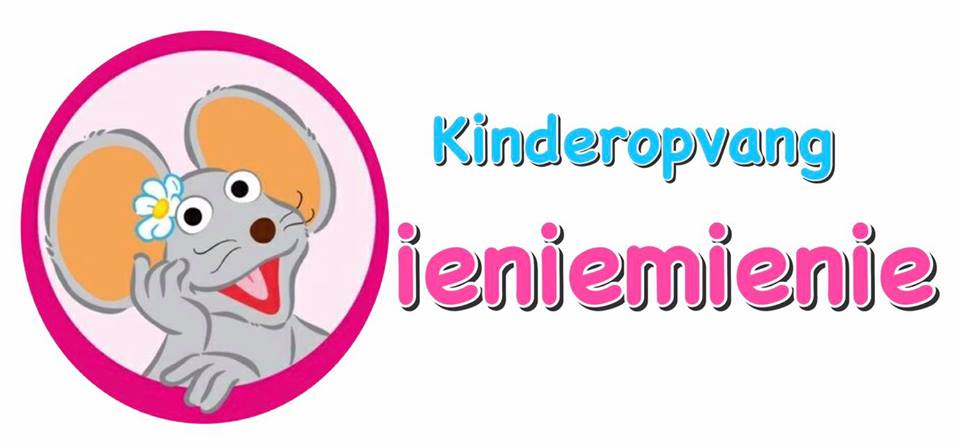 		Pedagogisch werkplan	 Gastouderopvang ienie MieniePedagogisch werkplanInleidingMijn naam is Brenda Scheerder en gediplomeerd Pedagogisch medewerkster. Ik heb een relatie en heb 3 kinderen. De 2 oudste kinderen zijn alleen na schooltijd aanwezig en bij vrije dagen. Mijn jongste zoontje is op maandag, dinsdag en donderdag aanwezig in de opvang.In 2008 heb ik mijn SPW3 diploma behaald. Naast mijn diploma ben ik in het bezit van meerdere certificaten, een EHBO diploma en een geldig VOG.In November 2012 ben ik gestart als Gastouder. Het werk als gastouder bevalt me erg goed. Door de kleinschaligheid en de huiselijke sfeer zijn de kinderen altijd snel gewend en voelen ze zich snel thuis. Ik ben een voorstander van kleinschaligheid, omdat je zo optimaal de aandacht kan verdelen en het kind de juiste aandacht kan geven die hij/zij nodig heeft. Het stimuleren van de ontwikkeling en de groei die ze daarbij doormaken vind ik erg leuk. Ik ben trots op mijn gastkinderen.Ik ben er even een jaar tussenuit geweest, omdat ik een baan aangeboden kreeg op het kinderdagverblijf. Helaas beviel me dit absoluut niet en heb ik besloten de opvang weer op te starten en door te gaan met mijn grote wens.Regelmatig volg ik cursussen. De erkende IKK babyscholing heb ik in 2020 behaald. Onze opvanglocatie staat voor natuurbeleving en gezonde kinderopvang. De cursus natuurlijke kinderopvang heb ik gevolgd. Inmiddels heb ik ook de scholing Kindercoach en kinder emotiecoach toegevoegd aan mijn scholingslijst. OpvanglocatieLeefruimte:Het voorste gedeelte van het huis wordt gebruikt voor de opvang. De ingang is gevestigd aan de voorzijde van het huis met een smalle gang. De kinderen spelen in de speciaal ingerichte speelkamer. Alles is kindvriendelijk en op hun hoogte. We hebben een montessori kast en hierin staat het speelgoed wat aansluit op het thema.Ik ben een voorstander van een babyhoekje zodat de kleintjes en de grotere kinderen van elkaar kunnen leren. Er is een hoekje gecreëerd waar de kleintjes rustig kunnen spelen op een speelkleed. Ook is er een wipstoel aanwezig.Voor de wat oudere kinderen hebben we een poppenhoekje met poppenbedje en keukentje. Er staat een leuk tafeltje met stoeltjes waar de kinderen aan kunnen spelen, lezen, knutselen en eten/drinken.We hebben een leuke opbergkast met bouwmaterialen zoals duplo, houten blokken, maar ook de puzzels en de treinbaan/treinen en de auto’s kunnen ze er pakken. Op de kast is een leuke autobaan gemaakt. Ook zijn er 2 wandpanelen die uitdagen tot spel en voor de allerkleinsten is er een kleine spiegel. Om te kunnen verschonen hebben we een mooie verschoontafel. Deze heeft een trapje die gebruikt kan worden voor de grotere kinderen.We knutselen en eten/drinken aan de kindertafel. De kinderen zitten in de kinderstoel of op de stoel. Ik vind het belangrijk dat we aan tafel eten en drinken. Zo leren ze waarden en normen. De oudere kinderen kunnen zelfstandig op de stoel gaan zitten. De kleinere kinderen kunnen meedoen in de kinderstoel. De kinderstoelen hebben veiligheidsriempjes.De tafel is op kinderhoogte, omdat we deze voor meerdere functies gebruiken.In de kast op de slaapkamer liggen alle knutselmaterialen en spellen, boeken, kralen, klei.Er wordt dagelijks wat klaargezet en tussendoor kan er gewisseld worden. Ze mogen vragen naar ander speelgoed. Dit pak ik dan uit de kast.Tijdens de verschillende thema’s veranderd het aanbod op de groep ook.Slaapkamer:Wij hebben 1 slaapruimte ingericht met 2 duobedjes.Ieder kind slaapt in zijn/haar eigen bedje.De kinderen hebben eigen beddengoed en de kleintjes gebruiken daarnaast ook een slaapzak.We maken gebruik van een babyfoon met camera, zodat we altijd een oogje in het zeil kunnen houden tijdens de slaapjes.Op de slaapkamer bevind zich een kast met al onze materialen. Ook is de kapstok daar bevestigd en is er voldoende ruimte voor de schoentjes en de tassen.We hebben voor de liefhebber van buitenslapen inmiddels ook buiten slaap tentjes voor de lente/zomerperiode. Hiervoor dient de ouder een formulier te ondertekenen.Buitenruimte/tuin:Wij spelen dagelijks buiten. In de tuin vind je diverse fietsjes, een zandbak, een waterpomp, een buitenkeukentje, een leuk speeltuintje , een moestuintje en een trampoline.Ik vind buitenspelen erg belangrijk en ontzettend leerzaam voor de kinderen. Naast het buitenspelen in de tuin, gaan we ook regelmatig op avontuur en pakken we de bakfiets. Als de groepssamenstelling het toelaat gaan we naar de kinderboerderij, maken we leuke ritjes naar de speeltuin en langs verschillende dieren in de weides. We gaan ook veel naar het bos. Buitenspelen en ontdekken is enorm gezond. We zijn ons steeds meer aan het richten op de groene en gezonde kinderopvang. Dit doen we door natuurbeleving, gezonde voeding, beweging, veel groen in de tuin en zand/water aan te bieden. Daarnaast helpen de kinderen met het zaaien van bloemzaadjes en geven ze de groentes in de moestuin regelmatig water. Huisdieren:We hebben 2 kleine honden. Ze zijn over het algemeen in de woonkamer en niet in de speelkamer aanwezig. Kinderen krijgen de mogelijkheid om contact met ze maken en met ze te spelen en te knuffelen. Naast het feit dat het erg leuk is om met honden te spelen is omgang met dieren ook erg belangrijk voor de ontwikkeling. Als de honden even aanwezig zijn in de speelruimte of in de tuin, dan is dit altijd onder toezicht.Mocht de groep het toelaten gaan we met de honden wandelen. Mocht dit niet gaan, dan worden de honden uitgelaten door mijn schoonmoeder.DoelKinderopvang ienie mienie biedt de kinderen de mogelijkheid om zich in een veilige omgeving in groepsverband te ontwikkelen. De omgang met kinderen van verschillende leeftijden staat hier ook centraal. Door de verschillende leeftijden leren de kinderen veel van elkaar, leren de oudere kinderen te helpen etc.?Ik vind het vooral erg belangrijk dat de kinderen met veel plezier komen spelen en dat ze zich veilig en vertrouwd voelen. Een vertrouwensband opbouwen doe ik door met ze te praten, oogcontact te maken, te knuffelen, troosten, te helpen, mee te spelen, leuke activiteiten met ze te ondernemen.Ik vind het belangrijk dat elk kind op zijn/haar eigen tempo kan ontwikkelen. Ik stimuleer ze in hun ontwikkeling door de zelfstandigheid te stimuleren en ze voldoende activiteiten en speelmateriaal aan te bieden. Ze uit te dagen om dingen te proberen.De kinderen leren samen te spelen, samen te eten, op te ruimen e.d.Ik vind natuurbeleving enorm belangrijk en daarom gaan wij dan ook zoveel mogelijk naar buiten.Er wordt gewerkt volgens de 4 basisdoelen. Hieronder zal ik ze uitgebreid behandelen:Het bieden van emotionele veiligheidKinderopvang ienie mienie werkt vanuit een kindgerichte visie. Ieder kind is uniek en heeft zijn/haar eigen karakter. Een kind heeft het recht om zich in zijn/haar tempo te ontwikkelen. Ik vind het belangrijk dat kinderen in een gezellige en vooral positieve sfeer worden opgevangen, zodat zij zich veilig voelen en daardoor de ruimte krijgen om zich te kunnen ontwikkelen. Voor kinderen is het belangrijk dat ze weten waar ze aan toe zijn, waar de grenzen liggen en wat ze mogen verwachten van elkaar. De opvang vind plaats in huiselijke kring met 1 vaste leidster. Het kind ziet alleen mijn gezicht. ( en zo nu en dan een stagiaire) Dit is erg belangrijk voor een vertrouwde en hechte band. Er wordt goed gekeken naar de signalen en de behoeften van elk kind.De ruimte is niet erg groot, maar wel zo ingericht dat kinderen weten waar ze hun spelmaterialen kunnen vinden. Per dag zijn er maximaal 5 kinderen aanwezig en zijn mijn oudste kinderen er vaak alleen even tijdens het brengen en halen van school en vakanties. We streven naar een vaste groep kinderen.Het stimuleren van de persoonlijke competentie van het kindBij ienie mienie bieden we veel spelmateriaal aan, wat aansluit op de leeftijd en de interesses van de kinderen. Voor elk ontwikkelingsgebied is er wel een geschikt spel aanwezig. Is er een kind aanwezig die meer uitdaging nodig heeft, dan wordt daar direct op ingespeeld door nieuw materiaal aan te schaffen of een nieuwe activiteit aan te bieden. Dit geldt natuurlijk ook voor andere situaties.Het voordeel van kleinschalige opvang is dat je ziet wat de behoeftes en ontwikkelingen zijn per kind. Een kind krijgt meer aandacht dan op een dagverblijf. Hierdoor kan je als gastouder een kind zo optimaal mogelijk stimuleren en helpen bij zijn/haar ontwikkeling.Kinderen vinden het leuk om dingen zelf te doen. Bij ienie mienie stimuleren we de zelfstandigheid. Hierdoor krijgen kinderen tevens meer zelfvertrouwen.Het stimuleren  van de sociale competentie van het kindDe individuele ontwikkeling staat centraal. Het kind krijgt de gelegenheid om een band op te bouwen met mij en zijn/haar groepsgenootjes.Door het contact met andere kinderen, stimuleer je een kind in zijn/haar sociale ontwikkeling.Kinderen leren samen spelen en met elkaar te delen. Ze leren plezier maken en elkaar te troosten. Door deel uit te maken van de groep, leert een kind om te gaan met eigen emoties en die van anderen. Daarbij leer ik een kind om respectvol om te gaan met andere kinderen, volwassenen en de natuur.Het overdragen van normen en waardenDoor alledaagse situaties leert een kind omgaan met normen en waarden. Ik probeer normen en waarden over te brengen door aan te geven wat wel en niet mag en daarbij duidelijk uitleg te geven. Natuurlijk rekening houdend met het niveau van het kind:We luisteren naar elkaar en schreeuwen en schelden niet tegen elkaar. We willen dat iedereen eerlijk is. De kinderen leren woorden zoals: “Dank je wel, alsjeblieft” en leren we gedag zeggen. We worden vrienden door samen te spelen, om na een ruzie ook weer te leren het goed te maken.We leren samen spelen en samen te delen.Kinderen vinden het erg leuk om te helpen. Regelmatig vraag ik een kindje of ze me willen helpen met het pakken van een luier of iets klaar te zetten. Dit vinden ze erg leuk.DagindelingDeze dagindeling is een richtlijn. Er zit dagelijks wel 1 kindje tussen die veel later binnenkomt, of al eerder weggaat. Onze standaard dagindeling is als volgt:Ouders/ouderbetrokkenheidDe ouders worden betrokken bij de dagelijkse bezigheden die ik vastleg in een schriftje voor kinderen tot 2 jaar. Daarnaast is er bij binnenkomst en bij het ophalen ruimte voor een overdracht. Bij bijzonderheden plan ik een gesprek met de ouder(s) om de bijzonderheden te bespreken. Dit kunnen dingen zijn zoals samen de zindelijkheid stimuleren, achterstand, opvallend gedrag etc.Minimaal 1 keer per week verschijnt er op de facebook pagina wat we gedaan hebben op die dag/deze week.Er worden 6 keer per jaar nieuwsbrieven uitgedeeld met vrije dagen, bijzonderheden, jarigen binnen de opvang, afscheid kinderen/nieuwe kinderen, thema's  e.d.Afspraken of huisregels met/voor kinderen en/of oudersEr zijn standaard regels die de ouders voor de start van de opvang dienen te ondertekenen.  Ook is er een afsprakenformulier waarin vast wordt gelegd of de kinderen op de foto mogen, namen genoemd mogen worden op social media, mee mogen tijdens een uitstapje, vervoerd mogen worden op de fiets/auto etc.Daarnaast zijn er medische formulieren waar bijzonderheden op staan qua bijzondere voeding, allergieën, medicatie etc.Ook gelden er regels voor de kinderen die dagelijks nageleefd worden. Dat zijn standaard regels zoals: Schoenen uit bij binnenkomst, jas netjes ophangen, opruimen voor het eten, aan tafel blijven tot iedereen klaar is, niet rennen en gooien met spullen.Tijd:Activiteit:7.00 - 8.00 uurBinnenkomst8.00 – 9.00 uurVince naar school brengen vanaf nov 20249.00 - 9.45 uurVrij spel9.45 uurFruit eten/ drinken10.15 uurActiviteit en buitenspelen11.45 uurLunchen12.30 -14.00 uurSlapen/ rustige activiteit oudere kinderen14.00-14.30 uur Vince ophalen van school 14.30-15.00 uur Drinken, koekje, groentesnack15.00 uurVrij spel, (soms een activiteit) en naar buiten16.30 en 17.00 uurKids worden opgehaald